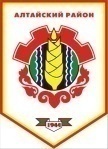 Российская ФедерацияРеспублика ХакасияСовет депутатов Аршановского сельсоветаАлтайского района Республики ХакасияРЕШЕНИЕ24.06.2016         		                 с. Аршаново	                                  № 58	В соответствии с пунктом 19 статьи 9 Устава муниципального образования Аршановский сельсовет Совет депутатов Аршановского сельсовета Алтайского района Республики Хакасия РЕШИЛ:1.Доклад об отчете об исполнении Комплексной программы социально-экономического развития муниципального образования Аршановский сельсовет на 2011-2016 годы за 2015 год (далее - Программа)  принять к сведению (приложение).2.Рекомендовать Администрации Аршановского сельсовета направить работу Программы на успешное выполнение мероприятий  Комплексной программы социально-экономического развития муниципального образования Аршановский сельсовет на 2011-2016 годы.Глава Аршановского сельсовета                                                          Н.А.ТанбаевАлтайского района Республики ХакасияПриложение к решению Совета депутатов от ___________ № ____Информация о реализации мероприятий Программы социально-экономического развитиямуниципального образования Алтайский районза 2015 годАДМИНИСТРАЦИЯ АРШАНОВСКОГО СЕЛЬСОВЕТА Об  отчете о реализации Комплексной программы социально-экономического   развития  муниципального  образования  Аршановский сельсовет  на 2011-2016 годы за 2015 год № п/пНаправление (сфера)Количество мероприятийКоличество мероприятийПлановый объем финансирования, за счет всех источников на 2015 год,тыс. руб.Фактическое освоение за 2015 год, тыс. руб.Основные мероприятия№ п/пНаправление (сфера)ПланФактПлановый объем финансирования, за счет всех источников на 2015 год,тыс. руб.Фактическое освоение за 2015 год, тыс. руб.Основные мероприятия1Приобретение мебели в СДКв т.ч. бюджет поселения100,0100,00,00,0Улучшение материальной базы учреждения2Энергосбережение и повышение энергетической эффективности на территории Аршановского сель-совета на 2013-2015гв т.ч. бюджет поселения22,822,832,032,0Электромонтаж уличного освещения.Покупка и утилизация электроламп.3Капитальный ремонт внутри-поселковых дорог общего пользованияместного и межмуниципального значения в т.ч. бюджет поселения518,2518,20,00,0Улучшение состояния дорожно-уличной сети, снижение аварийности (паспортизация автомобильных дорог, приобретение дорожных знаков).4Поддержка и развитие малого предпринимательствав т.ч. бюджет поселения1,01,00,00,0Принятие комплекса мероприятий, способствующих созданию и устойчивому функционированию малых и средних предприятий, совершенствование и дальнейшее развитие сферы производства товаров и услуг5Укрепление правопорядка, профилактика правонарушений и усиление борьбы с преступностьюв т.ч. бюджет поселения1,01,00,00,0Совершенствование форм и методов работы органов местного самоуправления по профилактике правонарушений6Противодействие коррупциив т.ч. бюджет поселения1,01,00,00,0Совершенствование форм и методов работы органов местного самоуправления по профилактике коррупции7Пожарная безопасностьв т.ч. бюджет поселения30,330,378,678,6Содержание пожарника на территории Аршановского сельсоветаРазвитие улично-дорожной сети на территории Аршановского сельсовета в т.ч. бюджет поселения1,01,00,00,0Приобретение дорожных знаковМодернизация коммунального хозяйства в т.ч. бюджет поселения1,01,0100,9100,9Инвентаризация муниципального имуществаРемонт кровли здания котельнойЭкспертиза проектной документации по СЗЗ котельнойЧистая вода до 2020 годав т.ч. бюджет поселения1,01,00,00,0Экспертные заключения воды и почвы в скважинах поселения8Развитие физической культуры и массового спортав т.ч. бюджет поселения74,074,0155,1155,1Организация и участие в  спортивных  соревнованиях.Приобретение спортивного инвентаря и оборудования9Развитие культуры в муниципальном образовании Аршановский сельсоветв т.ч. бюджет поселения119,6119,6339,6339,6Совершенствование форм и методов культурно-досуговой деятельности в сельской местности, способствующих формированию культуры труда, быта, досуга, воспитанию чувства патриотизма, любви к малой родине;-кадровое сопровождение и повышение проф. подготовки работников учреждений культуры-поддержка самодеятельного художественного творчества и культурно-досуговой деятельности-развитие библиотечного дела-внедрение новой техники и технологий-компьютеризация учреждений культуры-укрепление материально-технической базы учреждений культурыИТОГОИТОГО870,9706,20